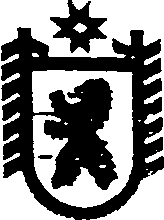 Республика КарелияСОВЕТ СЕГЕЖСКОГО МУНИЦИПАЛЬНОГО РАЙОНА   XXXV   ЗАСЕДАНИЕ  VI  СОЗЫВАРЕШЕНИЕот  28  сентября  2016  года   №   279 СегежаОб утверждении перечня имущества, предлагаемого к передаче из государственной собственности Республики Карелия в   муниципальную собственность муниципального образования «Сегежский муниципальный район» Рассмотрев обращение Государственного бюджетного профессионального образовательного учреждения Республики Карелия «Петрозаводский музыкальный колледж имени Карла Эриковича Раутио», в соответствии с Законом Республики Карелия от 2 октября 1995 г. № 78-ЗРК «О порядке передачи объектов государственной собственности Республики Карелия в муниципальную собственность» Совет Сегежского муниципального района решил: 1.  Утвердить прилагаемый перечень имущества, предлагаемого к передаче из государственной собственности Республики Карелия  в муниципальную собственность муниципального образования «Сегежский муниципальный район» (далее – перечень).2. Администрации Сегежского муниципального района (И.П. Векслер) представить перечень в Государственный комитет Республики Карелия по управлению государственным имуществом и организации закупок.3. Настоящее решение вступает в силу со дня его принятия.Председатель СоветаСегежского муниципального районаГлава  Сегежского муниципального района                                                                   С.Ф. ТюковРазослать: в дело,  КУМИиЗР – 4, Государственный комитет Республики Карелия по управлению государственным имуществом и организации закупок - 2, Государственное бюджетное профессиональное образовательное учреждение Республики Карелия «Петрозаводский музыкальный колледж имени Карла Эриковича Раутио».                                                                                                                                                                                                                                                                УТВЕРЖДЕН                                                                                                                                                                                             решением Совета Сегежского                                                                                                                                                                                                   муниципального района                                                                                                                                                                                           от 28 сентября 2016 г. № 279Переченьимущества, предлагаемого к передаче из государственной собственности Республики Карелия  в муниципальную  собственность муниципального образования «Сегежский муниципальный район» ________________________Полное наименование организацииАдрес места нахождения организации, ИНН организацииНаименование имуществаАдрес места нахождения имуществаИндивидуализирующие характеристики имуществаГосударственное бюджетное профессиональное образовательное учреждение Республики Карелия «Петрозаводский музыкальный колледж имени Карла Эриковича Раутио»Республика Карелия, г. Петрозаводск, ул. Свердлова, д. 25,ИНН 1001040520Пианино«Zimmermann» S6  Республика Карелия, г. Петрозаводск, ул. Свердлова, д. 25в комплекте с системой климат контроля Dampp-Chaser